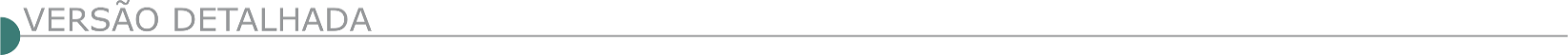 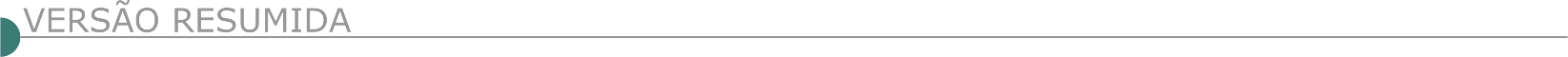 ESTADO DE MINAS GERAISPMMG–8ª RPM. AVISO DE TOMADA DE PREÇOS - TOMADA DE PREÇO Nº 02/2.022-8ª RPM - PROCESSO DE COMPRAS Nº 1253826 000015/2022. Objeto: Contratação de empresa de arquitetura / engenharia para a implantação do Posto Orgânico de Combustível - POC, no 65º BPM sediado no município de Guanhães, compreendendo toda infraestrutura referente a pista de descarga, abastecimento, parte elétrica, abrigo do quadro de força e comando do posto de abastecimento, sonda, terminal controlador de abastecimento (TCA) em módulos skid, civil, hidráulica, projeto de incêndio, certificado do auto de vistoria do Corpo de Bombeiros de Minas Gerais (CBMMG), projeto planialtimétrico cadastral, teste de estanqueidade, aquisição de 01 (um) módulo de abastecimento automotivo completo bipartido, conforme Edital. Visita Técnica: conforme expresso no Edital, devendo agendar pelos telefones (33) 3421-5820, (33), 3421-3904 ou (33) 9 9984-7597, nos dias úteis, de 08h00min às 17h00min nos dias úteis, com exceção da quarta-feira que será das 08h30min às 13h00min. Data da licitação: 23/06/2.022 a partir das 08h30min. A íntegra do Edital estará disponível a partir do dia 09/06/2.022 no site: www.compras.mg.gov.br e no site www.sei.mg.gov.br - Processo Nº 1250.01.0005444/2022-08. Outras informações poderão ser obtidas pela Seção de Compras-8ª RPM através do telefone: (33) 3202-7237.ARAGUARI-MG - PUBLICAÇÃO DO EDITAL DE LICITAÇÃO NA MODALIDADE CONCORRÊNCIA PÚBLICA Nº 004/2022 O Município de Araguari-MG, fará realizar licitação na modalidade Concorrência Pública nº 004/2022 do tipo Menor Preço Global, Regime de Execução Empreitada por Preço Global, visando a Contratação de Pessoa Jurídica especializada em obras e serviços de engenharia para a obra de infraestrutura na Praça Getúlio Vargas. incluindo material e mão de obra, conforme Contrato de Repasse nº 888176/2019/ MTUR/CAIXA firmado entre o Município de Araguari-MG e a União Federal por intermédio do Ministério do Turismo representada pela Caixa Econômica Federal, que será pago com recursos do contrato de repasse e contrapartida da Prefeitura Municipal de Araguari, conforme projeto básico, memorial descritivo, planilha orçamentária, cronograma físico financeiro e projetos anexo, devendo a documentação e propostas serem entregues no Departamento de Licitações, até o dia 13 de julho de 2022, até ás 13:00 horas. As empresas interessadas em participar desta licitação poderão designar seu representante legal para vistoriar os locais, onde serão executados os serviços, até o dia 12 de julho de 2022. Mais informações pelos telefones: (34) 3690-3280.ALBERTINA PREFEITURA MUNICIPAL AVISO DE LICITAÇÃO - PROCESSO Nº 48/2022 TOMADA DE PREÇO 1/2022. A PMA/MG torna público que realizará Tomada de Preço, Menor Preço Global , para contratação de empresa especializada em obras e serviços de engenharia para a construção de casa de máquina na ETA (Estação de Tratamento de Água); a construção da rede de distribuição de água em tubo PBA 75 DN, saindo da ETA (estação de tratamento de agua) para o loteamento Novo Horizonte e a instalação de reservatório tubular de 50(cinquenta) mil litros para água potável no loteamento Novo Horizonte, com o fornecimento de mão-de-obra, equipamentos e materiais no município de Albertina, MG, conforme memoriais descritivos, planilhas orçamentárias, cronogramas físico-financeiros e levantamentos planimétricos que passam a integrar o presente Edital. O Edital está disponível, a partir do dia 03/06/2022, na sede da Prefeitura e no site www.albertina.mg.gov.br. Credenciamento: ocorrerá no dia 30/06/2022 08:45 horas. Certame: ocorrerá no dia 30/06/2022 09:00:00 horas, na sede da Prefeitura. Fone: (35)3446- 1333. Joelma Aparecida dos Santos, presidente da CPLATALÉIA PREFEITURA MUNICIPAL AVISO DE LICITAÇÃO. PROCESSO LICITATÓRIO Nº 043/2022 TOMADA DE PREÇOS Nº 001/2022. Objeto: Contratação de empresa de para calçamento tipo bloquete na Rua Vilma Cândido de Souza e Travessa João Machado no Distrito de Tipiti – Município de Ataléia. Abertura: 23/06/2022 às 09:00 horas. Demais informações podem ser obtidas no Edifício sede da Prefeitura Municipal de Ataléia, sala da CPL, localizada na Rua Governador Valadares, 112, Centro – CEP: 39.850- 000 - Ataléia/MG ou solicitação via e-mail: licitacao@ataleia.mg.gov.br. CAMBUÍ PREFEITURA MUNICIPAL AVISO DE LICITAÇÃO PRC Nº. 458/2022 – T. P. Nº. 008/2022 OBJETO: Execução de obra de pavimentação asfáltico, em diversas vias, no município de Cambuí-MG. A abertura do certame será as 09h do dia 23/06/2022. O edital encontra-se no site https://www.prefeituradecambui.mg.gov.br e no Depto. de Licitações. Inf.: (35) 3431-1167.CAMPO BELO PREFEITURA MUNICIPAL CONCORRÊNCIA PÚBLICA N.º 005/2022 O Município de Campo Belo/MG, através da Comissão Permanente de Licitação, torna público para conhecimento dos interessados que se encontra aberta Licitação, na modalidade Concorrência Pública n.º 005/2022, para contratação de empresa para prestação de serviços de mão de obra com fornecimento de materiais para ampliação do Sistema de Esgotamento Sanitário na Sede do Município - 2ª Etapa - Execução dos interceptores São João Trecho III e IV Recursos - Termo de Compromisso nº. 0424402/2013 - Ministério das Cidades/Caixa. Os envelopes deverão ser entregues no dia 08/07/2022 até às 13:00 horas na sala de reuniões da Comissão Permanente de Licitação da Prefeitura Municipal. O Edital completo estará disponível no site: www.campobelo.atende.net e no Setor de Licitações da Prefeitura na Rua Tiradentes, n.º 491, Centro, Campo Belo/MG; Tel.: (35) 3831-7914. TOMADA DE PREÇOS N.º 006/2022 O Município de Campo Belo/MG, através da presidente da CPL, no que se refere a Tomada de Preços n.º 006/2022, cujo objeto é a contratação de empresa para prestação de serviços de mão de obra com fornecimento de materiais para pavimentação da área do pátio de veículos - CEOM NORTE - Centro Educacional Olímpico Municipal, localizado na Rua Gibram Francisco, Bairro São Benedito, neste município. Abertura: 27/06/2022 as 13:00 horas, na sala de licitações, situada à Rua João Pinheiro n°. 102 - Centro. CAMPOS GERAIS PREFEITURA MUNICIPAL PROCESSO LICITATÓRIO Nº 56/2022 - TP 09/2022O Mun. de Campos Gerais-MG, torna público Proc. Licitatório nº 56/22, Tomada de Preços 09/22, tipo menor preço global, objeto: pavimentação asfáltica de estrada vicinal no Mun. de Campos Gerais, nos termos do contrato de repasse OGU nº924463/2021 - operação 1081767-02, conforme memorial, e projetos anexos, informações 35 38531436/2713, edital http://www.camposgerais.mg.gov.br, protocolo na Sec. Mun. de Compras e Licitações, a R. N. Sra do Carmo, 131, nesta, até o dia 22/06/22 as 09:15 horas. CANAÃ PREFEITURA MUNICIPAL TOMADA DE PREÇO Nº 002/2022 Aviso de Licitação - Tomada de Preço Nº 002/2022. O Município de Canaã/MG, torna público que fará licitação na modalidade Tomada de Preços nº 002/2022, Processo Licitatório nº 038/2022 - Objeto: Contratação de empresa para execução de obra de construção de quadra esportiva na Escola Municipal Manuel Firmino Lopes Valente, localizada na comunidade do PRM, zona rural de Canaã/MG. Data para credenciamento dos licitantes: Dia 22/06/2022 às 08h30min. Data de abertura da sessão: Dia 22/06/2022 às 09h00min. A cópia integral do edital encontra-se a disposição dos interessados na Sala da Comissão de Licitações no endereço Praça Arthur Bernardes, 82 - Centro - Canaã/ MG, CEP: 36.592-000 e no site oficial www.canaa.mg.gov.br - Maiores informações: e-mail: licitacaocanaa01@gmail.com, telefone: (31) 3892-1154. CHAPADA DO NORTE PREFEITURA MUNICIPAL AVISO DE LICITAÇÃO TOMADA DE PREÇOS Nº 008/2022 A Prefeitura Municipal de Chapada do Norte/MG torna público o Processo Licitatório nº 055/2022 - Tomada de Preços nº 008/2022, que tem como objeto a contratação de empresa especializada do ramo para execução de obra de construção de laboratório de análises clínicas, localizado na sede do município de Chapada do Norte/MG, financiado com recurso do acordo Judicial da Vale, conforme projeto básico (planilha orçamentária, cronograma físico financeiro, memorial descritivo e plantas). DATA DE ABERTURA: 20 de junho de 2022 ás 09h00min. LOCAL DA SESSÃO PÚBLICA: Sala do setor de licitações - Rua João Luís Rodrigues Soares, nº 101, Centro, Chapada do Norte/MG. Demais informações à disposição no Tel. (33) 3739-1105; e-mail licitacao@chapadadonorte.mg.gov.br e no site www.chapadadonorte.mg.gov.br.  DORES DO TURVO PREFEITURA MUNICIPAL PROCESSO LICITATÓRIO Nº 061/22, TP Nº 004/22. Tipo: Menor Preço Global. Regime Execução: Empreitada Global. Retificação Edital. Licitação dia 22/06/22 as 09:00 horas. Obj: Contratação empresa habilitada p/ prestação de serviços obras e engenharia p/ Construção Usina Solar Fotovoltaica 97 kWp fixada em estrutura de solo, com fornecimento de material, equipamentos e mão de obra, conforme plantas, projetos, planilha orçamentária de custos, cronograma físico-financeiro, memorial descritivo e demais documentos para a realização da obra proveniente contrato nº 331.543/21 com BDMG. O edital está a disposição na sala de licitação desta Prefeitura, Praça Cônego Agostinho J. Resende, 30, centro. Infor. Nº(32) 3576 – 1130 e-mail: licitação@doresdoturvo.mg.gov.br. Dores do Turvo, 03/06/2022.ESPERA FELIZ PREFEITURA MUNICIPAL- TOMADA DE PREÇOS – Nº 011/2022 PROCESSO 00199/2022Contratação de empresa especializada para pavimentação de praça pública com bloco intertravado de concreto na praça Américo Carlos De Souza - área de lazer municipal. Data 23/06/2022 às 09:30 horas. O edital completo encontra – se disponível no site: www.esperafeliz.mg.gov.br. TOMADA DE PREÇOS Nº 09/2022 PROCESSO 00197/2022 Contratação de empresa especializada para pavimentação em bloquete da avenida Luzia Arruda de Souza. Data 22/06/2022 às 09:30 horas O edital completo encontra – se disponível no site: www.esperafeliz.mg.gov.br. EUGENÓPOLIS PREFEITURA MUNICIPAL PROCESSO LICITATÓRIO Nº 056/2022 Torna público a realização do Processo Licitatório nº 056/2022, Tomada de Preços nº 004/2022, Edital nº 036/2022 – Objeto: Contratação de empresa, sob regime de empreitada global para pavimentação asfáltica, recapeamento, drenagem pluvial e sinalização na Avenida Pouso Alegre, com fornecimento de equipamentos, materiais, mão de obra, serviços técnicos e tudo mais necessário à sua execução, conforme projetos e demais documentos técnicos que integram os anexos do edital – Hora e Data da Sessão e Abertura dos Envelopes: 09:00 horas do dia 23/06/2022 – O edital poderá ser adquirido no Portal da Transparência (www.eugenopolis.mg.gov.br) ou no setor de licitação da Prefeitura Municipal de Eugenópolis/MG, na Praça Ângelo Rafael Barbuto, nº 58, Centro, das 08:00 ás 16:00 horas nos dias úteis – Informações pelo tel. (32) 3724-1133. EXTREMA PREFEITURA MUNICIPAL PROCESSO LICITATÓRIO Nº 000211/2022 – CONCORRÊNCIA PÚBLICA Nº 000014/2022: O Município de Extrema, através da Comissão Permanente de Licitação, torna público que fará realizar às 09:00 horas do dia 07 de julho de 2022, em sua sede Av. Delegado Waldemar Gomes Pinto, 1624, Bairro da Ponte Nova, a habilitação para o Processo Licitatório nº 000211/2022 na modalidade Concorrência Pública nº 000014/2022, objetivando a Contratação de empresa para fornecimento de materiais e mão de obra para construção de praças públicas, EXTREMA-MG. Mais informações pelo endereço eletrônico. PROCESSO LICITATÓRIO Nº 000164/2022 – CONCORRÊNCIA PÚBLICA Nº 000011/2022PREFEITURA MUNICIPAL DE EXTREMA – MG – RETIFICAÇÃO – O Município de Extrema, através da Comissão Permanente de Licitação, torna público o TERMO DE RETIFICAÇÃO DA PLANILHA ORÇAMENTÁRIA do Processo Licitatório nº 000164/2022 na modalidade Concorrência Pública nº 000011/2022, objetivando a CONTRATAÇÃO DE EMPRESA COM FORNECIMENTO DE MATERIAL E MÃO DE OBRA PARA EXECUÇÃO DE SERVIÇOS DE TERRAPLENAGEM, DRENAGEM E PAVIMENTAÇÃO DA AV. HIGINO SAES PERES- FASE II- MUNICIPIO DE EXTREMA- MG. Fica mantida a data de 09 de junho de 2022 às 09:00 horas, em sua sede Av. Delegado Waldemar Gomes Pinto, 1624, Bairro da Ponte Nova, a sessão de abertura. Mais informações através do e-mail: decol@extrema.mg.gov.br. GUARANÉSIA PREFEITURA MUNICIPAL - PROCESSO Nº. 162/2022 – TOMADA DE PREÇO Nº. 009/2022. Menor preço global. Objeto: Prestação de serviço de obra de execução de pista de caminhada e calçada nas Praças José Divino Nogueira e Praça do Bairro Varanda do Peixe. Data e hora de abertura: 22/06/2022 às 9h. Processo nº. 163/2022 – Tomada de Preço nº. 010/2022. Menor preço global. Objeto: Prestação de serviço de obra de execução de faixas de pedestres, rampas de acessibilidade e sinalização em ruas do centro da cidade. Data e hora de abertura: 23/06/2022 às 9h. Processo nº. 164/2022 – Pregão Presencial nº. 071/2022. Menor Preço por Item. Objeto: Prestação de Serviços de Transporte Rodoviário de Carga, Carregamento e Descarregamento com objetivo de transportar uma locomotiva. Data e hora de abertura: 23.06.2022 às 14h.GUAXUPÉ - EMPRESA MUNICIPAL DE URBANIZAÇÃO - EMURB PROCESSO 020/2022 - TOMADA DE PREÇOS 002/2022 – AMPLA PARTICIPAÇÃO – PROCESSO 020/2022. A EMURB - Empresa Municipal de Urbanização de Guaxupé, Estado de Minas Gerais, torna pública a nova data de abertura da Tomada de Preços 002/2022, processo nº 020/2022, empreitada tipo menor preço global, destinada à seleção e contratação de empresa na área de engenharia civil e/ou arquitetura para serviço de obra de implantação asfáltica em CBUQ , meio-fio, sarjeta e pintura para sinalização no Complexo Dr Geraldo de Souza Ribeiro, no município de Guaxupé/MG. O edital completo e as demais informações relativas a presente licitação estarão à disposição dos interessados, a partir do dia 06 de junho de 2022 na EMURB - Empresa Municipal de Urbanização de Guaxupé, com sede na Rua Francisco Ribeiro do Valle, 174A – Centro – Guaxupé/MG, fone (35) 3559-1099 e também no site www.guaxupe.mg.gov.br, onde o edital poderá ser baixado. Entrega dos envelopes até o dia 22 de junho de 2022, às 14:00 horas, abertura no mesmo dia às 14:00 horas na Sala de Reuniões da Secretaria Municipal de Administração da Prefeitura de Guaxupé, situada na Av. Conde Ribeiro do Valle, 113 – pavimento superior, Centro, Guaxupé/ MG, devendo as empresas interessadas se Cadastrarem na EMURB até o dia 20 de junho de 2022 e realizarem a caução no valor de 1%(um por cento) do valor do objeto desta Tomada de Preços para participação no certame. Visita Técnica: Deverá ser agendada na Secretaria Municipal de Planejamento e Urbanismo, endereço Rua Major Joaquim Pedro, 39 – Centro – Guaxupé/MG – fone (35) 3559-1089 com a servidora Fernanda para ser realizada entre os dias 07 a 21 de junho de 2022, nos horários das 09:00 as 11:00 horas e das 14:00 as 16:00 horas. Maiores informações na EMURB - Empresa Municipal de Urbanização de Guaxupé, fone (35)3559-1099 e no site www.guaxupe.mg.gov.br. IGARAPÉ PREFEITURA MUNICIPAL TOMADA DE PREÇOS Nº 03/2022 A Prefeitura Municipal de Igarapé comunica a realização da Tomada de Preços nº 03/2022, relativo ao Processo Administrativo de Compras n° 66/2022, nos moldes da Lei Federal n° 8.666/1993 e suas alterações, do tipo menor preço global sob a forma de execução indireta, no regime de empreitada por preço unitário. A sessão pública ocorrerá às 09h do dia 24/06/2022. Objeto: Contratação de empresa especializada para construção de praça no Bairro Novo Igarapé, conforme especificado no Projeto Básico, Anexo I do Edital. O edital completo está disponível no site www.igarape.mg.gov.br e no setor de Licitações, situado no prédio da Prefeitura Municipal de Igarapé/MG, na Avenida Governador Valadares, n° 447, Centro, Igarapé/MG, no horário de 08h às 17h. Mais informações, telefone (31) 3534-5355. A Comissão Permanente de Licitação, 04/06/2022.IGUATAMA PREFEITURA MUNICIPAL AVISO DE LICITAÇÃO. TOMADA DE PREÇO 003/2022 PROCESSO Nº 063/2022. O Município de Iguatama, torna público contratação de empresa especializada em serviços de engenharia para construção de ponte no local denominado ribeirão dos patos, na zona rural de iguatama para atender as necessidades da Secretaria Municipal De Obras, acolhimento das propostas 28/06/2022 à partir das 09:00 horas; Abertura das Propostas de Preços e Início da sessão dia 28/06//2022 às 09:00 horas. Local: Setor de licitações da Prefeitura Municipal de Iguatama, Rua 05 nº 857, Pio XII. Edital disponível no site: www.iguatama. mg.gov.br. Setor de Licitações: (037)3353-2289. Lucas Vieira Lopes 02/06/2022.IPABA PREFEITURA MUNICIPAL - TORNA PÚBLICO PARA CONHECIMENTO DOS INTERESSADOS, QUE REALIZARÁ LICITAÇÃO, CONFORME PROCESSO LICITATÓRIO Nº 043/2022 – TOMADA DE PREÇO Nº 004/2022Julgamento menor preço global, para Contratação de Empresa para execução de Obra de pavimentação em blocos de concreto intertravado, com fornecimento de materiais e mão de Obra, no morro um da Agua Limpa dos Vieira, conforme edital e seus anexos, os envelopes deverão ser entregues e protocolados até 8:30 horas do dia 22/06/2022 e a abertura dos envelopes será às 8:45 do dia 22/06/2022, em sessão pública, no Setor de Licitações, situada na Avenida Manoel Machado Franco, nº 176, 2º andar – Centro– IPABA/ MG. Informações através do endereço eletrônico: orcamentos.prefeituradeipaba@gmail.com. PREFEITURA MUNICIPAL DE MANHUAÇU - TOMADA DE PREÇO Nº. 06/2022 Torna público que se fará realizar abertura de licitação na modalidade “Tomada de Preço nº 06/2022”, do tipo Menor Preço, julgamento pelo Menor Valor Global, sob Regime de Execução por Empreitada por Preço Unitário, cujo objeto é a Contratação de empresa do ramo da engenharia civil para Execução da Obra de Reforma/Ampliação da Creche Tiá localizada no Distrito de São Pedro do Avaí, neste Município. Sessão dia 01/07/2022 às 13hs30min (protocolo dos envelopes, conforme edital). O edital e informações inerentes a presente publicação estarão disponíveis aos interessados na Prefeitura Municipal de Manhuaçu – Setor de Licitações, situada à raça Cinco de Novembro, nº 381 - Bairro entro, Manhuaçu/MG. Tel. (33)3339-2712 no horário de 09h00min às 11h00min e 13h00min às 16h00min. Através do e-mail licitacao@manhuaçu.mg.gov.br ou através do site www.manhuacu.mg.gov.br. MORRO DA GARÇA/MG - TOMADA DE PREÇO Nº 13/2022. PROCESSO Nº 080/2022 - TOMADA DE PREÇO Nº 13/2022. Torna público, que às 08h30min, dia 23/06/2022, na Prefeitura Municipal, situada na Praça São Sebastião, nº 440, Centro, nesta Cidade, será realizada Sessão de Recebimento e Abertura dos Envelopes contendo os Documentos de Habilitação e Proposta de Preço do tipo “Menor Preço Global”. Objeto: Contratação de Empresa para reforma do Prédio da Prefeitura Municipal de Morro da Garça/MG. Edital e informações, endereço acima ou telefone: (38) 3725-1110, e-mail: licitacao@morrodagarca.mg.gov.br no horário das 08h00min às 16h00min. TOMADA DE PREÇO Nº 14/2022. PROCESSO Nº 081/2022 - TOMADA DE PREÇO Nº 14/2022.Torna público, que às 13h00min, dia 23/06/2022, na Prefeitura Municipal, situada na Praça São Sebastião, nº 440, Centro, nesta Cidade, será realizada Sessão de Recebimento e Abertura dos Envelopes contendo os Documentos de Habilitação e Proposta de Preço do tipo “Menor Preço Global”. Objeto: Contratação de Empresa para reforma da Unidade Básica de Saúde do Município de Morro da Garça/MG. Edital e informações, endereço acima ou telefone: (38) 3725-1110, e-mail: licitacao@morrodagarca.mg.gov.br no horário das 08h00min às 16h00min.NOVA LIMA PREFEITURA MUNICIPAL - AVISO DE LICITAÇÃO PREGÃO PRESENCIAL - Nº 19/2022 O Município de Nova Lima torna público, que fará realizar o Pregão Presencial - nº 19/2022. Objeto: Contratação de empresa especializada para prestação de serviços para recapeamento asfáltico com fornecimento de materiais e mão de obra, no Município de Nova Lima/MG. Data de realização 20/06/2022 às 09:00 h. O edital poderá ser retirado no site www.novalima.mg.gov.br, em Portal da Transparência/Publicações. Nova Lima, 04 de junho de 2022. NOVA BELÉM PREFEITURA MUNICIPAL - AVISO DE LICITAÇÃO – TOMADA DE PREÇOS Nº 003/2022 Comunica que abrirá Tomada de Preços nº 003/2022, tendo como objeto Calçamento na Comunidade do Souto, etapa 02. A Abertura será dia 23/06/2022, as 10h00m na Prefeitura Municipal de Nova Belém, na Av. Carlos Maulaz, nº 150, Centro – Nova Belém – MG, Informações no tel.: (0xx33) 9.8827-5063, com Cemaro de Paula-Presidente da CPL.AVISO DE LICITAÇÃO - TOMADA DE PREÇOS Nº 002/2022 Comunica que abrirá Tomada de Preços nº 002/2022, tendo como objeto Calçamento na Comunidade do Souto. A Abertura será dia 23/06/2022, as 08h00m na Prefeitura Municipal de Nova Belém, na Av. Carlos Maulaz, nº 150, Centro – Nova Belém – MG, Informações no tel.: (0xx33) 9.8827-5063, com Cemaro de Paula-Presidente da CPL.PATIS PREFEITURA MUNICIPAL TP 002/22 P. L. 034/22 – TP 002/22. Obj.: Contratação de empresa especializada p/ execução de obra de revitalização e construção da Praça Central de Patis-MG. Entr. Env.: Até às 07:50hs. do dia 22/06/2022. Inf. (38)3239-8131. Edital: patis.mg.gov.br – Érica Pereira da Silva Soares. Presidente da CPL.PIEDADE DO RIO GRANDE PREFEITURA MUNICIPAL - PREGÃO PRESENCIAL Nº. 031/2022 - PROC. 059/2022 Obj. Contratação de empresa para prestação de serviços de transporte, armazenamento e destinação final de resíduos sólidos urbanos Classe II A. Sessão: 15/06/2022 às 09h. Edital em: www.piedadedoriogrande.mg.gov.br. Informações: (32) 3335-1122PIUMHI PREFEITURA MUNICIPAL - AVISO DE LICITAÇÃO – PROCESSO LICITATÓRIO Nº69/2022 – TOMADA DE PREÇOS Nº05/2022 O Município de Piumhi/MG, pessoa jurídica de direito público interno, inscrito no CNPJ sob o nº 16.781.346/0001-04, torna público que realizará a licitação na modalidade TOMADA DE PREÇOS Nº05/2022, tipo menor preço global, cujo objeto visa a seleção da proposta mais vantajosa à administração para a contratação de empresa especializada para execução da obra de construção e revitalização do canteiro central da Avenida Dario de Melo – Bairro Américo Arantes, neste Município de Piumhi/MG, conforme Projetos, Planilha Orçamentária e demais documentos que compõem o presente edital. A data final para protocolização dos envelopes será até às 08:30 horas do dia 28/06/2022 e o início da sessão às 09:00 horas da mesma data, nos termos da Lei nº8.666/93 e demais legislações aplicáveis à espécie. Informações através do site: http://prefeiturapiumhi.mg.gov.br/editais/, ou na sede da Prefeitura de 8:00 às 16:00 horas, pelo telefone (37)3371-9222. Dr. Paulo César Vaz – Prefeito Municipal.PRESIDENTE JUSCELINO CÂMARA MUNICIPAL TOMADA DE PREÇOS Nº 01/2022 Através de sua Comissão Permanente de Licitações, comunica aos interessados que fará realizar licitação pública, na modalidade Tomada de Preços nº 01/2022 – Processo Licitatório nº: 12/2022 –tendo como objeto a contratação de empresa especializada de engenharia, para construção da sede da Câmara Municipal de Presidente Juscelino-mg. A entrega dos envelopes acontecerá no dia 23/06/2022 (quinta-feira), até às 09 horas, na Câmara Municipal de Presidente Juscelino-MG. A abertura dos envelopes será às 09h15min do mesmo dia. Os interessados em participar da licitação pública – Tomada de Preço Nº 01/2022 – deverão solicitar seu edital na Secretaria da Câmara Municipal de Presidente Juscelino, sito na Praça Achilles Diniz Couto, 18, Centro, de 08h ás 11h e de 13h às 16h e/ou pelo site (www.cmpresidentejuscelino.mg.gov.br) impreterivelmente.ROCHEDO DE MINAS PREFEITURA MUNICIPAL TOMADA DE PREÇOS Nº 001/2022. Aviso de Licitação. O Município de Rochedo de Minas/MG, através da Comissão Municipal de Licitação da Prefeitura Municipal, torna público que realizará Licitação na modalidade Tomada de Preços - Processo Licitatório nº 071/2022. Objeto: Contratação de Empresa do ramo de engenharia civil para a construção de meio fios e passeios no Município, proveniente do Contrato de Repasse nº 1041677-09/2017 com a Caixa Econômica Federal, Convênio na Plataforma+Brasil nº 846119/2017 com o Ministério de Desenvolvimento Regional - MDR. Tipo: Menor Preço Global. Data de entrega de envelopes: 23 de junho de 2022. Hora: 09h00min. Local da abertura da sessão: Comissão Municipal de Licitação da Prefeitura de Rochedo de Minas, situada na Praça Sebastião Gomes, nº 92, Centro, Rochedo de Minas. Informações: Comissão Municipal de Licitação, através do e-mail: licitacao@rochedodeminas.mg.gov.br. As documentações necessárias e as condições de participação encontram-se no respectivo Edital, disponível no Portal: www.rochedodeminas.mg.gov.br. SANTO ANTÔNIO DO AMPARO PREFEITURA MUNICIPAL AVISO DE LICITAÇÃO: PROCESSO 056/2022. TOMADA DE PREÇO 007/2022. Tipo: Menor Preço por Empreitada Global. Objeto: Contratação de Empresa para execução de Obra de Pavimentação de Vias Públicas Urbanas, Contrato de Repasse OGU nº 920166/2021 MDR, Operação 1079738-53 Programa Apoio a Política Nacional de Desenvolvimento Urbano. Visita Técnica: a partir do dia 14/06/2022 até 21/06/2022, sob agendamento prévio. Entrega abertura dos envelopes: Dia 21 de Junho de 2022 às 13h00min. Abertura dos envelopes: Dia 21 de Junho de 2022 às 13h15minSÃO JOÃO DA LAGOA PREFEITURA MUNICIPAL TOMADA DE PREÇOS Nº 002/2022 AVISO CONTENDO O RESUMO DO EDITAL. A Prefeitura Municipal de São João da Lagoa - MG torna público que realizará Tomada de Preços nº 002/2022, Processo Licitatório nº 041/2022. Objeto: Execução de Obra de Melhoramento de Vias Públicas do Município com Execução de Calçamento em Blocos Sextavados. Credenciamento: 21/06/2022, às 09:00. Sessão oficial: 21/06/2022, às 09:15 horas. Informações: site www.saojoaodalagoa.mg.gov.br, e-mail licita.pmsjl@yahoo.com.br. Telefone: (38) 3228-8133. SÃO JOÃO DEL-REI PREFEITURA MUNICIPAL PROCESSO DE LICITAÇÃO Nº 123/2022 CONCORRÊNCIA N°005/2022 Abertura do Processo de Licitação n°123/2022, na modalidade Concorrência n°005/2022.Contratação de empresa especializada para realização de pavimentação asfáltica em CBUQ. Abertura dia 05/07/2022, às 09:00horas, na sede da Prefeitura, Rua Ministro Gabriel Passos,199 – Centro. Informações. Tel. (32) 3379-2923/2925, ou no site. UNAÍ PREFEITURA MUNICIPAL PREGÃO PRESENCIAL Nº 056/2022 Contratação de empresa para execução de serviços de limpeza urbana em diversos distritos do município de Unaí/MG – Julgamento dia 23/06/2022 às 13:30hrs. edital completo disponível no sítio: www.prefeituraunai.mg.gov.br, maiores informações no tel.: (38) 3677-9610 ramal 9016. Unaí-MG, 03 de junho de 2022. ESTADO DA BAHIASEINFRA – BA - SECRETARIA DE INFRAESTRUTURA - TOMADA DE PREÇOS Nº 081/2022 Tipo: Menor Preço. Abertura: 04/07/2022 às 09h30min. Objeto: Pavimentação em TSD com Capa Selante nos Acessos a BR-135 no Município de Cocos, extensão 6,21 km. Família: 07.19.TOMADA DE PREÇOS Nº 082/2022 Tipo: Menor Preço. Abertura: 04/07/2022 às 10h30min. Objeto: Construção de Pontes nas Rodovias BA-046 e BA-485, nos Rios Saracura (Distrito de Humaitá) e Água Branca (Distrito de Poço Longe), município de Ruy Barbosa, vão: 33,20 m. Família: 07.23.TOMADA DE PREÇOS Nº 083/2022Tipo: Menor Preço. Abertura: 04/07/2022 às 14h30min. Objeto: Pavimentação do acesso ao Povoado de Cafezal (Barra do Choça) - BR 415, com extensão de 4.116,42 m. Família: 07.19. CONCORRÊNCIA Nº 127/2022Tipo: Menor Preço. Abertura: 14/07/2022 às 14h30min. Objeto: Recuperação e Pavimentação do acesso à BR 415 - Itapetinga, com extensão de 3,8 km. Família: 07.19. Local: Comissão Permanente de Licitação - CPL - SEINFRA, Av. Luiz Viana Filho, nº 440 - 4ª Avenida - Centro Administrativo da Bahia - Prédio Anexo - 1º andar - Ala B, Salvador-Ba. Os interessados poderão obter informações no endereço supracitado, de segunda a sexta-feira, das 8h30min às 12h e das 13h30min às 17h30min. maiores esclarecimentos no telefone (71)3115-2174, no site: www.infraestrutura.ba.gov.br e e-mail: cpl@infra.ba.gov.br.ESTADO DO PARANÁSANEPAR - PROCESSO: LICITACAO NO 212/22Objeto: EXECUCAO DE OBRA DE SUBSTITUICAO DE ADUTORAS NOS SISTEMAS RURAIS NAS LOCALIDADES DE MATA DO CAVERNOSO E SAO JOAO BATISTA NO MUNICIPIO DE CANDOI, COM FORNECIMENTO DE MATERIAIS, CONFORME DETALHADO NOS ANEXOS DO EDITAL. Disponibilidade: 08/06/2022 a 03/07/2022	Custos dos Elementos: R$ 0,00 ( por lote ) - Protocolo das Propostas: 04/07/2022 às 09:00 hs - Abertura: 04/07/2022 às 10:00 hs - Informações:	Os Elementos estarão à disposição para consulta na Sanepar – USAQ, rua Engenheiros Rebouças 1376 – Curitiba – Paraná, das 8h15 às 11h45 e das 13h30 às 17h15, de segunda a sexta-feira, até o dia anterior à data de abertura e também para aquisição mediante o recolhimento das custas junto à Tesouraria da Unidade de Serviços de Finanças, situada no mesmo endereço, cujo horário de atendimento é das 9h às 11:45h e das 13h30 às 16h. https://licitacoes.sanepar.com.br/SLI2A100.aspx?wcodigo=21222. AVISO DE LICITAÇÃO - LICITACAO N° 214/22Objeto: EXECUCAO DE OBRA PARA IMPLANTACAO DA ESTACAO DE TRATAMENTO DE LODO ETL NA ESTACAO DE TRATAMENTO DE AGUA ETA PALMITAL, NO MUNICIPIO DE COLOMBO, COM FORNECIMENTO DE MATERIAIS, CONFORME DETALHADO NOS ANEXOS DO EDITAL. Recurso: 40 - OBRAS PROGRAMADAS - AGUA. Disponibilidade do Edital: de 07/06/2022 até às 17:00 h do dia 10/08/2022. Limite de Protocolo das Propostas: 11/08/2022 às 10:00 h. Abertura da Licitação: 11/08/2022 às 11:00 h. Informações Complementares: Podem ser obtidas na Sanepar, à Rua Engenheiros Rebouças, 1376 - Curitiba/PR, Fones (41) 3330-3910 / 3330-3128 ou FAX (41) 3330-3200, ou no site http://licitacao.sanepar.com.br. https://licitacoes.sanepar.com.br/SLI2A100.aspx?wcodigo=21422. AVISO DE LICITAÇÃO - LICITACAO N° 218/22 Objeto: EXECUCAO DE OBRA PARA IMPLANTACAO DE SISTEMA DE ABASTECIMENTO DE AGUA NAS COMUNIDADES RURAIS DE LAGOA DOS FERREIRAS E BARCO-AVENCAL, NO MUNICIPIO DE MANDIRITUBA, DESTACANDO-SE CAPTACAO SUBTERRANEA, CASA DE TRATAMENTO E INSTALACOES ELETROMECANICAS, COM FORNECIMENTO DE MATERIAIS, CONFORME DETALHADO NOS ANEXOS DO EDITAL. Recurso: 417 - PROGRAMA SANEPAR RURAL. Disponibilidade do Edital: de 08/06/2022 até às 17:00 h do dia 30/06/2022. Limite de Protocolo das Propostas: 01/07/2022 às 10:00 h. Abertura da Licitação: 01/07/2022 às 11:00 h. Informações Complementares: Podem ser obtidas na Sanepar, à Rua Engenheiros Rebouças, 1376 - Curitiba/PR, Fones (41) 3330-3910 / 3330-3128 ou FAX (41) 3330-3200, ou no site http://licitacao.sanepar.com.br. https://licitacoes.sanepar.com.br/SLI2A100.aspx?wcodigo=21822. AVISO DE LICITAÇÃO - LICITACAO N° 219/22 Objeto: EXECUCAO DE OBRA PARA AMPLIACAO DO SISTEMA DE ABASTECIMENTO DE AGUA SAA DO MUNICIPIO DE PATO BRANCO, COMPREENDENDO A EXECUCAO DE BARRAGEM JUNTO A CAPTACAO DA SANEPAR NO RIO PATO BRANCO, COM FORNECIMENTO DE MATERIAIS/EQUIPAMENTOS, INSUMOS E MAO DE OBRA NECESSARIOS, CONFORME DETALHADO NOS ANEXOS DO EDITAL. Recurso: 1073 - PATO BRANCO/13-SAA. Disponibilidade do Edital: de 08/06/2022 até às 17:00 h do dia 11/08/2022. Limite de Protocolo das Propostas: 12/08/2022 às 09:00 h. Abertura da Licitação: 12/08/2022 às 10:00 h. Informações Complementares: Podem ser obtidas na Sanepar, à Rua Engenheiros Rebouças, 1376 - Curitiba/PR, Fones (41) 3330-3910 / 3330-3128 ou FAX (41) 3330-3200, ou no site http://licitacao.sanepar.com.br. https://licitacoes.sanepar.com.br/SLI2A100.aspx?wcodigo=21922. AVISO DE LICITAÇÃO - LICITACAO N° 221/22 Objeto: LOTE UNICO EXECUCAO DE OBRA DE AMPLIACAO DO SISTEMA DE ABASTECIMENTO DE AGUA, NAS LOCALIDADES DE GUAIPORA, NOVA SANTA HELENA, SAO TOME E ELISA E NOS RESPECTIVOS MUNICIPIOS DE CAFEZAL DO SUL, IPORA, SAO TOME E XAMBRE, DESTACANDO-SE RESERVATORIO E FUSTE EM CONCRETO ARMADO, COM FORNECIMENTO DE MATERIAIS, CONFORME DETALHADO NOS ANEXOS DO EDITAL. Recurso: 40 - OBRAS PROGRAMADAS - AGUA. Disponibilidade do Edital: de 08/06/2022 até às 17:00 h do dia 11/08/2022. Limite de Protocolo das Propostas: 12/08/2022 às 10:00 h. Abertura da Licitação: 12/08/2022 às 11:00 h. Informações Complementares: Podem ser obtidas na Sanepar, à Rua Engenheiros Rebouças, 1376 - Curitiba/PR, Fones (41) 3330-3910 / 3330-3128 ou FAX (41) 3330-3200, ou no site http://licitacao.sanepar.com.br. https://licitacoes.sanepar.com.br/SLI2A100.aspx?wcodigo=22122. AVISO DE LICITAÇÃO - LICITACAO N° 224/22Objeto: CONTRATACAO DE SERVICOS DE DETECCAO DE VAZAMENTOS EM REDES, RAMAIS, CAVALETES E OUTROS COMPONENTES DO SISTEMA DE ABASTECIMENTO DE AGUA NO AMBITO DA GERENCIA REGIONAL DE APUCARANA - GRAP, CONFORME DETALHADO NOS ANEXOS DO EDITAL. Recurso: 329 - SERVICOS TECNICOS OPERACIONAIS. Disponibilidade do Edital: de 08/06/2022 até às 17:00 h do dia 01/07/2022. Limite de Protocolo das Propostas: 04/07/2022 às 10:00 h. Abertura da Licitação: 04/07/2022 às 11:00 h. Informações Complementares: Podem ser obtidas na Sanepar, à Rua Engenheiros Rebouças, 1376 - Curitiba/PR, Fones (41) 3330-3910 / 3330-3128 ou FAX (41) 3330-3200, ou no site http://licitacao.sanepar.com.br. https://licitacoes.sanepar.com.br/SLI2A100.aspx?wcodigo=22422. AVISO DE LICITAÇÃO - LICITACAO N° 226/22 Objeto: EXECUCAO DE OBRA PARA AMPLIACAO DO SISTEMA DE ABASTECIMENTO DE AGUA DO MUNICIPIO DE MEDIANEIRA, COMPREENDENDO A EXECUCAO DE REDE DE DISTRIBUICAO DE AGUA, TRAVESSIA, CAMARA DE CONTATO, ELEVATORIA E INSTALACOES ELETRICAS, COM FORNECIMENTO DE MATERIAIS, CONFORME DETALHADO NOS ANEXOS DO EDITAL. Recurso: 40 - OBRAS PROGRAMADAS - AGUA. Disponibilidade do Edital: de 08/06/2022 até às 17:00 h do dia 11/08/2022. Limite de Protocolo das Propostas: 12/08/2022 às 15:00 h. Abertura da Licitação: 12/08/2022 às 16:00 h. Informações Complementares: Podem ser obtidas na Sanepar, à Rua Engenheiros Rebouças, 1376 - Curitiba/PR, Fones (41) 3330-3910 / 3330-3128 ou FAX (41) 3330-3200, ou no site http://licitacao.sanepar.com.br. https://licitacoes.sanepar.com.br/SLI2A100.aspx?wcodigo=22622. ESTADO DO RIO GRANDE SO SUL CORSAN - EDITAL: 026/22Objeto: OBRAS PARA IMPLANTAÇÃO DAS UNIDADES DE TRATAMENTO DE LODO DA ESTAÇÃO DE TRATAMENTO DE ÁGUA, DO MUNICÍPIO DE CAMAQUÃ – RS. Link Externo: https://pregaobanrisul.com.br/editais/0026_2022/287265 - Tipo:	Material - Modalidade:	Edital Lei 13303/16-Eletrônica - Situação:	Aguardando Abertura - Data de Abertura:	09/08/2022 10:00 - Última Publicação (Data Base):	02/06/2022 - Informações:	Departamento de Licitações - DELIC/SULIC/CORSANRua Caldas Júnior nº 120 - 18º andar - Porto Alegre/RS, de segunda a sexta-feira das 08h30min às 12h e das 13h às 17h30min. E-mail delic@corsan.com.br - Fone: (51) 3215.5622.EDITAL: 021/22Objeto: IMPLANTAÇÃO DE SISTEMA DE ABASTECIMENTO DE ÁGUA NOS DISTRITOS CAZUZA FERREIRA, JUÁ, SALTO E DISTRITO INDUSTRIAL, NO MUNICÍPIO DE SÃO FRANCISCO DE PAULA/RS. Link Externo: https://pregaobanrisul.com.br/editais/0021_2022/287268 - Tipo:	Serviço de Engenharia - Modalidade:	Edital Lei 13303/16-Eletrônica - Situação:	Aguardando Abertura - Data de Abertura: 08/08/2022 10:00 - Última Publicação (Data Base):	02/06/2022 - Informações:	Departamento de Licitações - DELIC/SULIC/CORSAN - Rua Caldas Júnior nº 120 - 18º andar - Porto Alegre/RS, de segunda a sexta-feira das 08h30min às 12h e das 13h às 17h30min. E-mail delic@corsan.com.br - Fone: (51) 3215.5622.ESTADO DE SANTA CATARINADER- SC - SECRETARIA DE ESTADO DA INFRAESTRUTURA E MOBILIDADE – SIE - NÚMERO DO PROCESSO:  SIE-32064/2021 CATEGORIA: EXECUÇÃO DE OBRAS - MODALIDADE: RD - REGIME DIFERENCIADO DE CONTRATAÇÃOEntrega Final da Proposta/Documento 23/06/2022 14:15:00 - Abertura / Situação 23/06/2022 14:30:00 - Objeto: CONTRATAÇÃO DE EMPRESA PARA PRESTAÇÃO DE SERVIÇOS ESPECIALIZADOS DE ENGENHARIA PARA EXECUÇÃO DE OBRAS DE REABILITAÇÃO COM AUMENTO DE CAPACIDADE (DUPLICAÇÃO) DA RODOVIA SC-108 ENTRE CRICIÚMA E URUSSANGA E CONTORNO VIÁRIO DE COCAL DO SUL - Tipo:	Menor Preço - Julgamento: Menor Preço Unitário - Execução: Regime de empreitada por preço unitário - Preço Máximo:	R$ 225.600.004,72 - Prazo: 900 dias. http://editais.sc.gov.br/governo/ge/usu_edital_imp.asp?nuedital=0132/2022&cdorgao=SIE - https://www.sie.sc.gov.br/licitacoes/exibirEdital.do?cdModalidade=RD&nuSeqEdital=132&nuAnoEdital=2022&cdOrgaoSetor=10038. 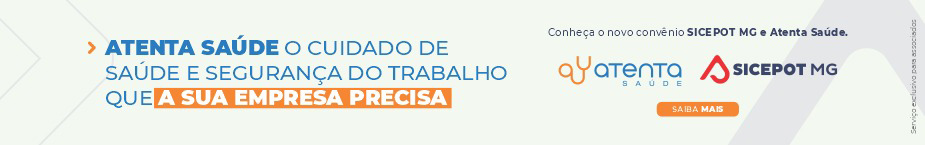 ÓRGÃO LICITANTE: COPASA-MGÓRGÃO LICITANTE: COPASA-MGEDITAL: Nº CPLI. 1120220077 – ALTERAÇÃOEDITAL: Nº CPLI. 1120220077 – ALTERAÇÃOEndereço: Rua Carangola, 606, térreo, bairro Santo Antônio, Belo Horizonte/MG.Informações: Telefone: (31) 3250-1618/1619. Fax: (31) 3250-1670/1317. E-mail: cpli@copasa.com.br. Endereço: Rua Carangola, 606, térreo, bairro Santo Antônio, Belo Horizonte/MG.Informações: Telefone: (31) 3250-1618/1619. Fax: (31) 3250-1670/1317. E-mail: cpli@copasa.com.br. Endereço: Rua Carangola, 606, térreo, bairro Santo Antônio, Belo Horizonte/MG.Informações: Telefone: (31) 3250-1618/1619. Fax: (31) 3250-1670/1317. E-mail: cpli@copasa.com.br. Endereço: Rua Carangola, 606, térreo, bairro Santo Antônio, Belo Horizonte/MG.Informações: Telefone: (31) 3250-1618/1619. Fax: (31) 3250-1670/1317. E-mail: cpli@copasa.com.br. A COPASA anuncia publicamente que a presente licitação, que estava suspensa, acontecerá, às 08:30 hora local de Brasília, no dia 12 de agosto de 2.022, na Rua Carangola, 606 - Térreo - Bairro Santo Antônio - Belo Horizonte/MG, Licitação Internacional para execução, com fornecimento parcial de materiais, das obras e serviços de Implantação do Sistema de Abastecimento de Água e do Sistema de Esgotamento Sanitário, nas regiões da Ocupação Isidora, em Belo Horizonte / MG. As empresas interessadas poderão participar individualmente ou como membros de um consórcio. Objeto: Programa despoluição, com o objetivo desta licitação a execução, com fornecimento parcial de materiais, das obras e serviços de Implantação do Sistema de Abastecimento de Água e do Sistema de Esgotamento Sanitário, nas regiões da Ocupação Isidora, em Belo Horizonte / MG, conforme detalhado nos anexos no edital. A COPASA anuncia publicamente que a presente licitação, que estava suspensa, acontecerá, às 08:30 hora local de Brasília, no dia 12 de agosto de 2.022, na Rua Carangola, 606 - Térreo - Bairro Santo Antônio - Belo Horizonte/MG, Licitação Internacional para execução, com fornecimento parcial de materiais, das obras e serviços de Implantação do Sistema de Abastecimento de Água e do Sistema de Esgotamento Sanitário, nas regiões da Ocupação Isidora, em Belo Horizonte / MG. As empresas interessadas poderão participar individualmente ou como membros de um consórcio. Objeto: Programa despoluição, com o objetivo desta licitação a execução, com fornecimento parcial de materiais, das obras e serviços de Implantação do Sistema de Abastecimento de Água e do Sistema de Esgotamento Sanitário, nas regiões da Ocupação Isidora, em Belo Horizonte / MG, conforme detalhado nos anexos no edital. DATAS: Entrega: Dia: 12/08/2022 às 08:30Abertura: Dia: 12/08/2022 às 08:30PRAZO: 24 MESES.DATAS: Entrega: Dia: 12/08/2022 às 08:30Abertura: Dia: 12/08/2022 às 08:30PRAZO: 24 MESES.VALORESVALORESVALORESVALORESValor Estimado da ObraCapital Social Igual ou SuperiorGarantia de PropostaValor do EditalR$ 37.762.856,25R$ -R$ R$ -CAPACIDADE TÉCNICA: conforme edital.CAPACIDADE TÉCNICA: conforme edital.CAPACIDADE TÉCNICA: conforme edital.CAPACIDADE TÉCNICA: conforme edital.CAPACIDADE OPERACIONAL:  conforme edital.CAPACIDADE OPERACIONAL:  conforme edital.CAPACIDADE OPERACIONAL:  conforme edital.CAPACIDADE OPERACIONAL:  conforme edital.ÍNDICES ECONÔMICOS: conforme edital. ÍNDICES ECONÔMICOS: conforme edital. ÍNDICES ECONÔMICOS: conforme edital. ÍNDICES ECONÔMICOS: conforme edital. OBSERVAÇÕES: Disponibilidade da documentação: De 07 de junho de 2022 a 12 de agosto de 2022 até as 08:30, horário local de Brasília. Informações pelo e-mail cpli@copasa.com.br. Apresentação das propostas e documentação, em português. Mais informações e o caderno de licitação poderão ser obtidos, gratuitamente, através de download no endereço: www.copasa.com.br (link: licitações e contratos/licitações, pesquisar pelo número da licitação), a partir do dia 07/06/2022.https://www2.copasa.com.br/PortalComprasPrd/#/pesquisaDetalhes/2648E00C00261EDCAFE8FD77BABD1ACC OBSERVAÇÕES: Disponibilidade da documentação: De 07 de junho de 2022 a 12 de agosto de 2022 até as 08:30, horário local de Brasília. Informações pelo e-mail cpli@copasa.com.br. Apresentação das propostas e documentação, em português. Mais informações e o caderno de licitação poderão ser obtidos, gratuitamente, através de download no endereço: www.copasa.com.br (link: licitações e contratos/licitações, pesquisar pelo número da licitação), a partir do dia 07/06/2022.https://www2.copasa.com.br/PortalComprasPrd/#/pesquisaDetalhes/2648E00C00261EDCAFE8FD77BABD1ACC OBSERVAÇÕES: Disponibilidade da documentação: De 07 de junho de 2022 a 12 de agosto de 2022 até as 08:30, horário local de Brasília. Informações pelo e-mail cpli@copasa.com.br. Apresentação das propostas e documentação, em português. Mais informações e o caderno de licitação poderão ser obtidos, gratuitamente, através de download no endereço: www.copasa.com.br (link: licitações e contratos/licitações, pesquisar pelo número da licitação), a partir do dia 07/06/2022.https://www2.copasa.com.br/PortalComprasPrd/#/pesquisaDetalhes/2648E00C00261EDCAFE8FD77BABD1ACC OBSERVAÇÕES: Disponibilidade da documentação: De 07 de junho de 2022 a 12 de agosto de 2022 até as 08:30, horário local de Brasília. Informações pelo e-mail cpli@copasa.com.br. Apresentação das propostas e documentação, em português. Mais informações e o caderno de licitação poderão ser obtidos, gratuitamente, através de download no endereço: www.copasa.com.br (link: licitações e contratos/licitações, pesquisar pelo número da licitação), a partir do dia 07/06/2022.https://www2.copasa.com.br/PortalComprasPrd/#/pesquisaDetalhes/2648E00C00261EDCAFE8FD77BABD1ACC ÓRGÃO LICITANTE: COPASA-MGÓRGÃO LICITANTE: COPASA-MGÓRGÃO LICITANTE: COPASA-MGEDITAL: Nº CPLI. 1120220098EDITAL: Nº CPLI. 1120220098Endereço: Rua Carangola, 606, térreo, bairro Santo Antônio, Belo Horizonte/MG.Informações: Telefone: (31) 3250-1618/1619. Fax: (31) 3250-1670/1317. E-mail: cpli@copasa.com.br. Endereço: Rua Carangola, 606, térreo, bairro Santo Antônio, Belo Horizonte/MG.Informações: Telefone: (31) 3250-1618/1619. Fax: (31) 3250-1670/1317. E-mail: cpli@copasa.com.br. Endereço: Rua Carangola, 606, térreo, bairro Santo Antônio, Belo Horizonte/MG.Informações: Telefone: (31) 3250-1618/1619. Fax: (31) 3250-1670/1317. E-mail: cpli@copasa.com.br. Endereço: Rua Carangola, 606, térreo, bairro Santo Antônio, Belo Horizonte/MG.Informações: Telefone: (31) 3250-1618/1619. Fax: (31) 3250-1670/1317. E-mail: cpli@copasa.com.br. Endereço: Rua Carangola, 606, térreo, bairro Santo Antônio, Belo Horizonte/MG.Informações: Telefone: (31) 3250-1618/1619. Fax: (31) 3250-1670/1317. E-mail: cpli@copasa.com.br. OBJETO: execução, com fornecimento parcial de materiais, das obras e serviços de manutenção, melhorias operacionais e crescimento vegetativo de água, em ligações prediais e redes de distribuição menores que DN 200 mm, e manutenção, melhorias operacionais e crescimento vegetativo de esgoto, em ligações prediais e redes coletoras menores que DN 400 mm, na área de abrangência da Gerência Regional Metropolitana Oeste – GRMO da COPASA MG, incluindo vilas, favelas e aglomerados.OBJETO: execução, com fornecimento parcial de materiais, das obras e serviços de manutenção, melhorias operacionais e crescimento vegetativo de água, em ligações prediais e redes de distribuição menores que DN 200 mm, e manutenção, melhorias operacionais e crescimento vegetativo de esgoto, em ligações prediais e redes coletoras menores que DN 400 mm, na área de abrangência da Gerência Regional Metropolitana Oeste – GRMO da COPASA MG, incluindo vilas, favelas e aglomerados.OBJETO: execução, com fornecimento parcial de materiais, das obras e serviços de manutenção, melhorias operacionais e crescimento vegetativo de água, em ligações prediais e redes de distribuição menores que DN 200 mm, e manutenção, melhorias operacionais e crescimento vegetativo de esgoto, em ligações prediais e redes coletoras menores que DN 400 mm, na área de abrangência da Gerência Regional Metropolitana Oeste – GRMO da COPASA MG, incluindo vilas, favelas e aglomerados.DATAS: Entrega: 04/07/2022 às 08:30Abertura: 04/07/2022 às 08:30Prazo de execução: 20 MESES.DATAS: Entrega: 04/07/2022 às 08:30Abertura: 04/07/2022 às 08:30Prazo de execução: 20 MESES.VALORESVALORESVALORESVALORESVALORESValor Estimado da ObraCapital Social Igual ou SuperiorGarantia de PropostaGarantia de PropostaValor do EditalR$ 57.980.600,55R$ -R$ -R$ -R$ -CAPACIDADE TÉCNICA:  a) Tubulação com diâmetro igual ou superior a 50 (cinquenta) mm;b) Rede de esgoto ou pluvial com diâmetro igual ou superior a 150 (cento e cinquenta) mm;c) Correção de vazamento de água ou construção de rede de água;d) Manutenção de rede de esgoto;e) Manutenção de ligação predial de esgoto.CAPACIDADE TÉCNICA:  a) Tubulação com diâmetro igual ou superior a 50 (cinquenta) mm;b) Rede de esgoto ou pluvial com diâmetro igual ou superior a 150 (cento e cinquenta) mm;c) Correção de vazamento de água ou construção de rede de água;d) Manutenção de rede de esgoto;e) Manutenção de ligação predial de esgoto.CAPACIDADE TÉCNICA:  a) Tubulação com diâmetro igual ou superior a 50 (cinquenta) mm;b) Rede de esgoto ou pluvial com diâmetro igual ou superior a 150 (cento e cinquenta) mm;c) Correção de vazamento de água ou construção de rede de água;d) Manutenção de rede de esgoto;e) Manutenção de ligação predial de esgoto.CAPACIDADE TÉCNICA:  a) Tubulação com diâmetro igual ou superior a 50 (cinquenta) mm;b) Rede de esgoto ou pluvial com diâmetro igual ou superior a 150 (cento e cinquenta) mm;c) Correção de vazamento de água ou construção de rede de água;d) Manutenção de rede de esgoto;e) Manutenção de ligação predial de esgoto.CAPACIDADE TÉCNICA:  a) Tubulação com diâmetro igual ou superior a 50 (cinquenta) mm;b) Rede de esgoto ou pluvial com diâmetro igual ou superior a 150 (cento e cinquenta) mm;c) Correção de vazamento de água ou construção de rede de água;d) Manutenção de rede de esgoto;e) Manutenção de ligação predial de esgoto.CAPACIDADE OPERACIONAL:  a) Tubulação com diâmetro igual ou superior a 50 (cinquenta) mm e com extensão igual ou superior a 21.400 (vinte e um mil e quatrocentos) m;b) Tubulação em PVC e/ou ferro fundido com diâmetro igual ou superior a 100 (cem) mm e com extensão igual ou superior a 2.400 (dois mil e quatrocentos) m;c) Rede de esgoto ou pluvial com diâmetro igual ou superior a 150 (cento e cinquenta) mm e com extensão igual ou superior a 5.200 (cinco mil e duzentos) m;d) Correção de vazamentos de água em rede e/ou ramal, em pista e/ou passeio, em qualquer diâmetro, com quantidade igual ou superior a 11.500 (onze mil e quinhentos) un ou rede de água com diâmetro igual ou superior a 50 (cinquenta) mm e com extensão igual ou superior a 23.000 (vinte e três mil) m;e) Manutenção de rede de esgoto em pista e/ou passeio, com qualquer profundidade, com quantidade igual ou superior a 3.800 (três mil e oitocentos) m;f) Manutenção de ligação predial de esgoto em pista e/ou passeio, com quantidade igual ou superior a 3.400 (três mil e quatrocentos) m ou manutenção de rede de esgoto em pista e/ou passeio, com qualquer profundidade, com quantidade igual ou superior a 3.400 (três mil e quatrocentos) mg) Pavimento asfáltico (CBUQ e/ou PMF), com quantidade igual ou superior a 24.500 (vinte e quatro mil e quinhentos) m²;h) Supressão de ligação de água e/ou by-pass, com quantidade igual ou superior a 6.600 (seis mil e seiscentos) un ou ligação predial de agua com quantidade igual ou superior a 6.600 (seis mil e seiscentos) un.CAPACIDADE OPERACIONAL:  a) Tubulação com diâmetro igual ou superior a 50 (cinquenta) mm e com extensão igual ou superior a 21.400 (vinte e um mil e quatrocentos) m;b) Tubulação em PVC e/ou ferro fundido com diâmetro igual ou superior a 100 (cem) mm e com extensão igual ou superior a 2.400 (dois mil e quatrocentos) m;c) Rede de esgoto ou pluvial com diâmetro igual ou superior a 150 (cento e cinquenta) mm e com extensão igual ou superior a 5.200 (cinco mil e duzentos) m;d) Correção de vazamentos de água em rede e/ou ramal, em pista e/ou passeio, em qualquer diâmetro, com quantidade igual ou superior a 11.500 (onze mil e quinhentos) un ou rede de água com diâmetro igual ou superior a 50 (cinquenta) mm e com extensão igual ou superior a 23.000 (vinte e três mil) m;e) Manutenção de rede de esgoto em pista e/ou passeio, com qualquer profundidade, com quantidade igual ou superior a 3.800 (três mil e oitocentos) m;f) Manutenção de ligação predial de esgoto em pista e/ou passeio, com quantidade igual ou superior a 3.400 (três mil e quatrocentos) m ou manutenção de rede de esgoto em pista e/ou passeio, com qualquer profundidade, com quantidade igual ou superior a 3.400 (três mil e quatrocentos) mg) Pavimento asfáltico (CBUQ e/ou PMF), com quantidade igual ou superior a 24.500 (vinte e quatro mil e quinhentos) m²;h) Supressão de ligação de água e/ou by-pass, com quantidade igual ou superior a 6.600 (seis mil e seiscentos) un ou ligação predial de agua com quantidade igual ou superior a 6.600 (seis mil e seiscentos) un.CAPACIDADE OPERACIONAL:  a) Tubulação com diâmetro igual ou superior a 50 (cinquenta) mm e com extensão igual ou superior a 21.400 (vinte e um mil e quatrocentos) m;b) Tubulação em PVC e/ou ferro fundido com diâmetro igual ou superior a 100 (cem) mm e com extensão igual ou superior a 2.400 (dois mil e quatrocentos) m;c) Rede de esgoto ou pluvial com diâmetro igual ou superior a 150 (cento e cinquenta) mm e com extensão igual ou superior a 5.200 (cinco mil e duzentos) m;d) Correção de vazamentos de água em rede e/ou ramal, em pista e/ou passeio, em qualquer diâmetro, com quantidade igual ou superior a 11.500 (onze mil e quinhentos) un ou rede de água com diâmetro igual ou superior a 50 (cinquenta) mm e com extensão igual ou superior a 23.000 (vinte e três mil) m;e) Manutenção de rede de esgoto em pista e/ou passeio, com qualquer profundidade, com quantidade igual ou superior a 3.800 (três mil e oitocentos) m;f) Manutenção de ligação predial de esgoto em pista e/ou passeio, com quantidade igual ou superior a 3.400 (três mil e quatrocentos) m ou manutenção de rede de esgoto em pista e/ou passeio, com qualquer profundidade, com quantidade igual ou superior a 3.400 (três mil e quatrocentos) mg) Pavimento asfáltico (CBUQ e/ou PMF), com quantidade igual ou superior a 24.500 (vinte e quatro mil e quinhentos) m²;h) Supressão de ligação de água e/ou by-pass, com quantidade igual ou superior a 6.600 (seis mil e seiscentos) un ou ligação predial de agua com quantidade igual ou superior a 6.600 (seis mil e seiscentos) un.CAPACIDADE OPERACIONAL:  a) Tubulação com diâmetro igual ou superior a 50 (cinquenta) mm e com extensão igual ou superior a 21.400 (vinte e um mil e quatrocentos) m;b) Tubulação em PVC e/ou ferro fundido com diâmetro igual ou superior a 100 (cem) mm e com extensão igual ou superior a 2.400 (dois mil e quatrocentos) m;c) Rede de esgoto ou pluvial com diâmetro igual ou superior a 150 (cento e cinquenta) mm e com extensão igual ou superior a 5.200 (cinco mil e duzentos) m;d) Correção de vazamentos de água em rede e/ou ramal, em pista e/ou passeio, em qualquer diâmetro, com quantidade igual ou superior a 11.500 (onze mil e quinhentos) un ou rede de água com diâmetro igual ou superior a 50 (cinquenta) mm e com extensão igual ou superior a 23.000 (vinte e três mil) m;e) Manutenção de rede de esgoto em pista e/ou passeio, com qualquer profundidade, com quantidade igual ou superior a 3.800 (três mil e oitocentos) m;f) Manutenção de ligação predial de esgoto em pista e/ou passeio, com quantidade igual ou superior a 3.400 (três mil e quatrocentos) m ou manutenção de rede de esgoto em pista e/ou passeio, com qualquer profundidade, com quantidade igual ou superior a 3.400 (três mil e quatrocentos) mg) Pavimento asfáltico (CBUQ e/ou PMF), com quantidade igual ou superior a 24.500 (vinte e quatro mil e quinhentos) m²;h) Supressão de ligação de água e/ou by-pass, com quantidade igual ou superior a 6.600 (seis mil e seiscentos) un ou ligação predial de agua com quantidade igual ou superior a 6.600 (seis mil e seiscentos) un.CAPACIDADE OPERACIONAL:  a) Tubulação com diâmetro igual ou superior a 50 (cinquenta) mm e com extensão igual ou superior a 21.400 (vinte e um mil e quatrocentos) m;b) Tubulação em PVC e/ou ferro fundido com diâmetro igual ou superior a 100 (cem) mm e com extensão igual ou superior a 2.400 (dois mil e quatrocentos) m;c) Rede de esgoto ou pluvial com diâmetro igual ou superior a 150 (cento e cinquenta) mm e com extensão igual ou superior a 5.200 (cinco mil e duzentos) m;d) Correção de vazamentos de água em rede e/ou ramal, em pista e/ou passeio, em qualquer diâmetro, com quantidade igual ou superior a 11.500 (onze mil e quinhentos) un ou rede de água com diâmetro igual ou superior a 50 (cinquenta) mm e com extensão igual ou superior a 23.000 (vinte e três mil) m;e) Manutenção de rede de esgoto em pista e/ou passeio, com qualquer profundidade, com quantidade igual ou superior a 3.800 (três mil e oitocentos) m;f) Manutenção de ligação predial de esgoto em pista e/ou passeio, com quantidade igual ou superior a 3.400 (três mil e quatrocentos) m ou manutenção de rede de esgoto em pista e/ou passeio, com qualquer profundidade, com quantidade igual ou superior a 3.400 (três mil e quatrocentos) mg) Pavimento asfáltico (CBUQ e/ou PMF), com quantidade igual ou superior a 24.500 (vinte e quatro mil e quinhentos) m²;h) Supressão de ligação de água e/ou by-pass, com quantidade igual ou superior a 6.600 (seis mil e seiscentos) un ou ligação predial de agua com quantidade igual ou superior a 6.600 (seis mil e seiscentos) un.ÍNDICES ECONÔMICOS: Conforme edital. ÍNDICES ECONÔMICOS: Conforme edital. ÍNDICES ECONÔMICOS: Conforme edital. ÍNDICES ECONÔMICOS: Conforme edital. ÍNDICES ECONÔMICOS: Conforme edital. OBSERVAÇÕES: As interessadas poderão designar engenheiro ou Arquiteto para efetuar visita técnica, para conhecimento das obras e serviços a serem executados. Para acompanhamento da visita técnica, fornecimento de informações e prestação de esclarecimentos porventura solicitados pelos interessados, estará disponível, o Sr. Aulino Pereira Barbosa ou outro empregado da COPASA MG, do dia 08 de junho de 2022 ao dia 03 de julho de 2022. O agendamento da visita poderá ser feito pelo e-mail: grmo@copasa.com.br ou pelo telefone 31 3624 6845. A visita será realizada na Rua Raimundo Nonato de Souza, 614, Bairro Santo Antônio, Ribeirão das Neves / MG. Mais informações e o caderno de licitação poderão ser obtidos, gratuitamente, através de download no endereço: www.copasa.com.br (link: licitações e contratos/licitações, pesquisar pelo número da licitação), a partir do dia 08/06/2022.https://www2.copasa.com.br/PortalComprasPrd/#/pesquisaDetalhes/2648E00C00261EECB9CAE1AAAACE0C93 OBSERVAÇÕES: As interessadas poderão designar engenheiro ou Arquiteto para efetuar visita técnica, para conhecimento das obras e serviços a serem executados. Para acompanhamento da visita técnica, fornecimento de informações e prestação de esclarecimentos porventura solicitados pelos interessados, estará disponível, o Sr. Aulino Pereira Barbosa ou outro empregado da COPASA MG, do dia 08 de junho de 2022 ao dia 03 de julho de 2022. O agendamento da visita poderá ser feito pelo e-mail: grmo@copasa.com.br ou pelo telefone 31 3624 6845. A visita será realizada na Rua Raimundo Nonato de Souza, 614, Bairro Santo Antônio, Ribeirão das Neves / MG. Mais informações e o caderno de licitação poderão ser obtidos, gratuitamente, através de download no endereço: www.copasa.com.br (link: licitações e contratos/licitações, pesquisar pelo número da licitação), a partir do dia 08/06/2022.https://www2.copasa.com.br/PortalComprasPrd/#/pesquisaDetalhes/2648E00C00261EECB9CAE1AAAACE0C93 OBSERVAÇÕES: As interessadas poderão designar engenheiro ou Arquiteto para efetuar visita técnica, para conhecimento das obras e serviços a serem executados. Para acompanhamento da visita técnica, fornecimento de informações e prestação de esclarecimentos porventura solicitados pelos interessados, estará disponível, o Sr. Aulino Pereira Barbosa ou outro empregado da COPASA MG, do dia 08 de junho de 2022 ao dia 03 de julho de 2022. O agendamento da visita poderá ser feito pelo e-mail: grmo@copasa.com.br ou pelo telefone 31 3624 6845. A visita será realizada na Rua Raimundo Nonato de Souza, 614, Bairro Santo Antônio, Ribeirão das Neves / MG. Mais informações e o caderno de licitação poderão ser obtidos, gratuitamente, através de download no endereço: www.copasa.com.br (link: licitações e contratos/licitações, pesquisar pelo número da licitação), a partir do dia 08/06/2022.https://www2.copasa.com.br/PortalComprasPrd/#/pesquisaDetalhes/2648E00C00261EECB9CAE1AAAACE0C93 OBSERVAÇÕES: As interessadas poderão designar engenheiro ou Arquiteto para efetuar visita técnica, para conhecimento das obras e serviços a serem executados. Para acompanhamento da visita técnica, fornecimento de informações e prestação de esclarecimentos porventura solicitados pelos interessados, estará disponível, o Sr. Aulino Pereira Barbosa ou outro empregado da COPASA MG, do dia 08 de junho de 2022 ao dia 03 de julho de 2022. O agendamento da visita poderá ser feito pelo e-mail: grmo@copasa.com.br ou pelo telefone 31 3624 6845. A visita será realizada na Rua Raimundo Nonato de Souza, 614, Bairro Santo Antônio, Ribeirão das Neves / MG. Mais informações e o caderno de licitação poderão ser obtidos, gratuitamente, através de download no endereço: www.copasa.com.br (link: licitações e contratos/licitações, pesquisar pelo número da licitação), a partir do dia 08/06/2022.https://www2.copasa.com.br/PortalComprasPrd/#/pesquisaDetalhes/2648E00C00261EECB9CAE1AAAACE0C93 OBSERVAÇÕES: As interessadas poderão designar engenheiro ou Arquiteto para efetuar visita técnica, para conhecimento das obras e serviços a serem executados. Para acompanhamento da visita técnica, fornecimento de informações e prestação de esclarecimentos porventura solicitados pelos interessados, estará disponível, o Sr. Aulino Pereira Barbosa ou outro empregado da COPASA MG, do dia 08 de junho de 2022 ao dia 03 de julho de 2022. O agendamento da visita poderá ser feito pelo e-mail: grmo@copasa.com.br ou pelo telefone 31 3624 6845. A visita será realizada na Rua Raimundo Nonato de Souza, 614, Bairro Santo Antônio, Ribeirão das Neves / MG. Mais informações e o caderno de licitação poderão ser obtidos, gratuitamente, através de download no endereço: www.copasa.com.br (link: licitações e contratos/licitações, pesquisar pelo número da licitação), a partir do dia 08/06/2022.https://www2.copasa.com.br/PortalComprasPrd/#/pesquisaDetalhes/2648E00C00261EECB9CAE1AAAACE0C93 